PLAN FAMILIAR … ¡EN DUBAI!09 DÍAS / 07 NOCHESDUBAI, ABU DHABISALIDAS: DIARIASITINERARIODÍA 01   MEXICO-DUBAIA la hora indicada presentarse en el aeropuerto de Ciudad de México para abordar su vuelo con destino a Dubái. Noche a bordo.DÍA 02   DUBAILlegada al aeropuerto de Dubái. Traslado al hotel y alojamiento. DÍA 03   DUBAIDesayuno buffet. Por la tarde entre las 15.30 y 16.00 horas, es la recogida del hotel para salir en excursión incluida de safari en el desierto en lujosos vehículos 4 X 4 (caben hasta 6 personas en cada vehículo) que les llevan a un encuentro personal con un mundo diferente, donde disfrutaran de la excitación de viajar sobre las dunas de arena. La ruta pasa por granjas de camellos y un paisaje espectacular que brinda una excelente oportunidad para tomar fotos. Pararemos por donde podremos apreciar la magia y la gloria de la puesta de sol en Arabia y la eterna belleza del desierto y hacer surfing en la arena llegando finalmente al campamento envuelto en un ambiente tradicional árabe, donde se puede montar en camello, fumar la aromática Shisha (pipa de agua), tatuarse con henna, o simplemente admirar el festín a la luz de la luna cenando un buffet árabe a la parrilla con ensaladas frescas y barbacuás de carne y pollo teniendo como postre frutas. Mientras se cene, se disfruta de un espectáculo folklórico árabe con bailarina de la Danza del Vientre. (Durante el mes de Ramadán no se permiten los bailes). Regreso al hotel y alojamiento.DÍA 04   DUBAIDesayuno buffet. Traslado hacia el parque acuático del hotel Atlantis “Aquaventure”. Llegada y entrada incluida a Finalizar el tour y regreso al hotel.DÍA 05   DUBAI Desayuno buffet. Día libre para disfrutar instalaciones del hotel O hacer compras Posibilidad de hacer opcionalmente una cena a bordo del crucero típico “Dhow”– barco tradicional que se utilizaba hasta los años 70 del siglo pasado, para transportar las mercancías desde los países vecinos a los Emiratos - navegando por la desenada de Dubái conocida por el “Creek” en el que se puede disfrutar de las espectaculares vistas de los grandes edificios iluminados. Alojamiento hotel en Dubái.DÍA 06   DUBAI – ABU DHABI - DUBAIDesayuno buffet. Traslado hacia Abu Dhabi para entrada al parque temático de Warner Bros. Con sus 6 mundos (posibilidad de almuerzo libre en Yas Mall) –posibilidad de hacer visita opcional de parque Ferrari-. Finalizar el tour y regreso a DubáiDÍA 07 y 08   DUBAIPosibilidad de hacer Excursión opcional de medio día a Dubái clásico que nos proporcionara una visión de la antigua ciudad de Dubái. Visitaremos la zona de Bastakia con sus antiguas casas de comerciantes, galerías, restaurantes y cafés. Continuando con la visita del Museo de Dubái donde tendremos una visión de la vida en Dubái de los tiempos anteriores al petróleo. Luego, embarcamos en una "Abra" (taxi fluvial) para tener una sensación atmosférica de la otra orilla de la ensenada. Continuaremos hacia el exótico y aromático Zoco de las Especies y los bazares de oro de los más conocidos en el mundo. Continuamos hacia Dubái Moderno que nos concede la oportunidad de conocer la ciudad más desarrollada del planeta, la ciudad del mañana donde hay incomparables proyectos en construcción: Comienza la visita por la Mezquita de Jumeirah, uno de los bonitos lugares para tomar fotos.DÍA 09   DUBAIDesayuno. A la hora prevista, traslado al aeropuerto de Dubái para volar a su siguiente destino.-------------------------------------------------------------------------------------------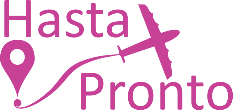 TARIFAS POR PERSONA TEMPORADA BAJATARIFAS POR PERSONA TEMPORADA ALTAIMPUESTOS 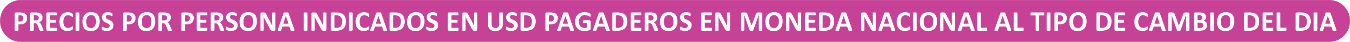 	Precios vigentes hasta el 31 de octubre 2024, sujeto a disponibilidad.CONSULTA SUPLEMENTO DE TEMPORADA ALTA.Temporada Alta01/11/2023 – 30/04/2024
24/09/2024 – 31/10/2024Temporada Baja
01/05/2024 – 25/09/2024
HOTELES
Lista de hoteles más utilizados. Los pasajeros pueden ser alojados en hoteles descritos o similares de igual categoría. – Precios sujetos a cambio sin previo aviso y a disponibilidad.
– Los suplementos de temporada alta podrían aplicar de acuerdo con la disponibilidad aérea.–  Consulte suplemento para cena de fin de año.–  Precio no valido durante fechas de eventos y ferias. –  Tarifa de infante de 0 a 1 año 11 meses de edad, consultar tarifa. De 2 años en adelante se considera tarifa de adulto.–  Mínimo tres pasajeros viajando juntos. –  El itinerario puede sufrir modificaciones por condiciones climatológicas u otros aspectos no previsibles. INCLUYEBoleto de avión México – Dubái – México volando en clase turista.Traslados APTO – HTL - APTO.07 noches de alojamiento en categoría indicada.Entrada parque acuático del hotel Atlantis ¨AQUAVENTURE¨ con traslados de ida y vuelta. Entrada parque de Warner Bros Abu Dhabi con traslados de ida y vuelta. Excursión Safari coches 4x4, paseo de camella, cena campamento beduina y show.Agua mineral + dátiles +toallitas húmedas a la llegada.Régimen alimenticio según itinerario.Visitas según itinerario.asistencia en español en todos los servicios contratados.Documentos electrónicos.NO INCLUYEGastos personales y extras en el hotel.Propinas.Ningún servicio no especificado.Excursiones opcionales (sujetas a mínimo de participantes).Excursiones sugeridas.Impuesto hotelero pagadero en destino 4 - 5 USD aprox. por habitación por noche.Impuestos aéreos. CategoríaTPL / DBLSGL5*$1,635 USD$2,215 USDCategoríaTPL / DBLSGL5*$1,870 USD$2,695 USDImpuestos Aéreos$899CIUDADHOTELDUBÁIDouble Tree al Barsha 4* (apartamento de 1 sormitorio)